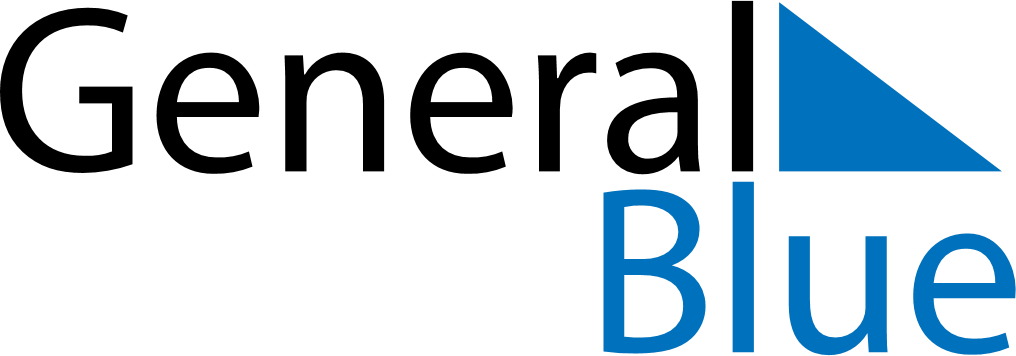 2023 – Q2Croatia  2023 – Q2Croatia  2023 – Q2Croatia  2023 – Q2Croatia  2023 – Q2Croatia  2023 – Q2Croatia  AprilMondayTuesdayWednesdayThursdayFridaySaturdaySundayApril12April3456789April10111213141516April17181920212223April24252627282930AprilMayMondayTuesdayWednesdayThursdayFridaySaturdaySundayMay1234567May891011121314May15161718192021May22232425262728May293031MayJuneMondayTuesdayWednesdayThursdayFridaySaturdaySundayJune1234June567891011June12131415161718June19202122232425June2627282930JuneApr 9: Easter SundayJun 22: Anti-Fascist Struggle DayApr 10: Easter MondayJun 25: Independence DayApr 16: Orthodox EasterJun 28: Feast of the Sacrifice (Eid al-Adha)Apr 17: Orthodox Easter MondayApr 21: End of Ramadan (Eid al-Fitr)May 1: Labour DayMay 14: Mother’s DayMay 30: National DayJun 8: Corpus Christi